Bielsko-Biała, dnia 29 maja 2020 r.*** OŚWIADCZENIE PREZESA ZARZĄDU 
KRAJOWEJ IZBY GOSPODARCZEJ „PRZEMYSŁ ROZLEWNICZY” w przedmiocie adresu Izby***Prezes Zarządu KRAJOWEJ IZBY GOSPODARCZEJ „PRZEMYSŁ ROZLEWNICZY” (dalej: KIGPR), oświadcza, że na skutek oczywistej omyłki pisarskiej przy składaniu wniosku dotyczącym zmiany adresu KIGPR do rejestru stowarzyszeń, innych organizacji społecznych i zawodowych, fundacji oraz samodzielnych publicznych zakładów opieki zdrowotnej Krajowego Rejestru Sądowego prowadzonego przez Sąd Rejonowy 
w Bielsku-Białej Wydział VIII Gospodarczy KRS pod numerem 0000038082 wpisano błędny adres KIGPR:ul. 1 Dywizji Pancernej 43 , 43-300 Bielsko-Białapodczas gdy prawidłowy adres KIGPR  to:ul. 1 Dywizji Pancernej 45 , 43-300 Bielsko-BiałaOmyłka ta zostanie sprostowana poprzez przesłanie odpowiedniego wniosku do rejestru stowarzyszeń, innych organizacji społecznych i zawodowych, fundacji oraz samodzielnych publicznych zakładów opieki zdrowotnej, Krajowego Rejestru Sądowego prowadzonego przez Sąd Rejonowy w Bielsku-Białej Wydział VIII Gospodarczy KRS.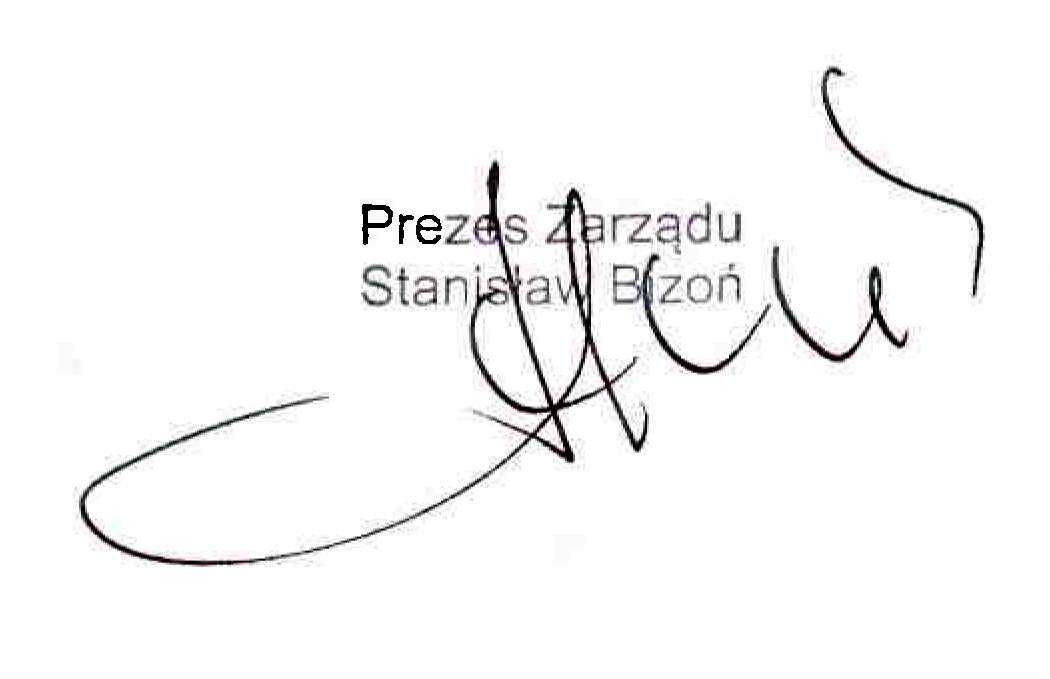 